Вебинар предназначен для специалистов-практиков в сфере трудовых отношений, которые ежедневно решают конкретные задачи правового взаимодействия с работниками и контролирующими органами. Цель вебинара – рассмотреть наиболее важные и интересные изменения трудового законодательства в режиме реального времени. При этом особое внимание уделяется тому, как с минимальными затратами времени сил учесть эти изменения в работе кадровой службы. Все вопросы рассматриваются с реальными примерами и конкретными рекомендациями.В результате обучения Вы:- узнаете о наиболее важных текущих и предстоящих изменениях в трудовом законодательстве в 2024 году;- научитесь тому, как внедрить и учесть эти изменения в своей практической работе;- получите конкретные рекомендации по грамотному взаимодействию с работниками и контролирующими органами на основе личного опыта лектора. ПРОГРАММАГлобальные изменения в трудовом законодательстве в связи с изменением критериев выплаты премий. Произвольная выплата по прихоти руководителя уходит в прошлое: что надо сделать уже сейчас? Виды приостановки трудового договора - два уже есть и третий на подходе: кадровое документирование.Порядок взаимодействия с работниками, имеющими дополнительные гарантии и компенсации : участниками СВО, инвалидами, донорами, несовершеннолетними, работниками с семейными обязанностями в связи с изменениями в законодательстве в 2024 году.Увеличение очередного отпуска для предпенсионеров как повод детально поговорить об этой категории работников: кто это, какие у них особенности трудовых отношений в 2024 году?Особенности взаимодействия работодателей с СФР: проблемы и способы их решения. Изменения в порядке назначения пособий до 1,5 лет. Электронные больничные листы: типичные ошибки работодателей. Что делать с часто и много болеющими работниками — практические рекомендации. Как минимизировать затраты времени и сил при расследовании травм? Порядок заключения договоров ГПХ  в 2024 году в связи с изменениями в законодательстве. А не перевести ли всех на договоры ГПХ?Усиление ответственности работодателя за неисполнение обязанностей по трудоустройству инвалидов в 2024 году. Что ждет работодателя, если работник скрыл инвалидность? Как узнать о наличии у работника инвалидности?Увеличение срока для оспаривания увольнения: риски работодателя растут.Изменения в сфере воинского учета. Увеличение размера штрафов и новые виды штрафной ответственности: риски реальные и выдуманные.  Что делать, если совсем не вели воинский учет —прятаться дальше или идти «сдаваться»? Как грамотно общаться с сотрудниками военкоматов? Работа кадровика и бухгалтера в  2024 году. Как упростить кадровые процессы?    От каких приказов и ЛНА можно отказаться в  2024 году? Что можно НЕ ДЕЛАТЬ, не боясь  штрафов?Действия работодателя при возвращении работника с СВО. Порядок компенсации расходов работодателя при приёме на работу участников СВО и членов их семейМасштабные изменения в оплате труда в 2024 году в  связи с признанием ряда статей Трудового кодекса противоречащими Конституции РФ. Какие изменения в ЛНА необходимо внести в связи с этим?  Изменения при работе с персональными данными сотрудников в 2024 году. Штрафные санкции опять выросли многократно...слушаем лектора и не ошибаемся.  Какие документы поменялись, как хранить и уничтожать персональные данные? Типичные претензии контролирующих органов Регулирование удаленной работы в 2024 году: обобщаем опыт и ошибки. Работник два дня не выходил на связь и можно увольнять? Частичная удаленка - что это? Как с минимальными затратами времени и сил перевести работников на удаленку?  Как грамотно прописать в ЛНА возмещение расходов при дистанционной работе? Охрана труда удалённых работников. Как прописать адрес выполнения работ и надо ли? Проверки 2024. Самые распространённые претензии ГИТ, прокуратуры и других контролёров в настоящее время. Как грамотно подготовиться к проверке, встретить и проводить ревизора?Увольнение работников: расстаёмся  с работником максимально законно и мирно. Сравниваем основания увольнения и размышляем. Глобальные изменения в судебной практике при увольнении за прогул и по собственному желанию: риски работодателя возросли многократно. Надо ли уведомлять работника о его праве на отзыв заявления об увольнении по собственному желанию?Отпуска 2024 — переносы, дробление на части, новые льготники: что, кому и сколько должен?  Как соблюсти баланс интересов работника и работодателя? Мифы и легенды об отпусках (может ли «сгореть» неиспользованный отпуск, можно ли брать отпуск только в рабочие или только в выходные дни и т.п.)Типичные ошибки при увольнении работников по виновным основаниям. Почему нельзя ссориться с работником именно сейчас? Увольнение за появление в нетрезвом виде, по несоответствию занимаемой должности, за непрохождение испытания  и т.д.  Свежая судебная практика по делам об увольнениях.Порядок наложения дисциплинарных взысканий в 2024 году с учетом последней судебной практики. Правомерно ли снижение размера премии в зависимости от наличия дисциплинарного взыскания в связи с предстоящими изменениями в ТК РФ?Как видеонаблюдение на рабочем месте может помочь работодателю? Видеосъемка как доказательство в суде — судебная практика 2023-2024 годаПредполагаемые изменения в трудовом законодательстве в 2024 году: чего ждать, к чему готовиться? Ответы на вопросы.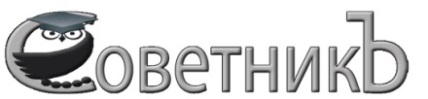 Индивидуальный предпринимательКаткова Ольга ЮрьевнаТел./факс: (4852) 72-20-22, (4852) 73-99-91, 89080393128E-mail: sovetniku@mail.ru, сайт: http://www.yarsovetnik.ru/Исх. № 26 от 19.04.2024Руководителю кадровой службыСпециалисту кадровой службыЮристуБухгалтеруРуководителю организацииИЗМЕНЕНИЯ В ТРУДОВОМ И СОЦИАЛЬНОМ ЗАКОНОДАТЕЛЬСТВЕКАК  УПРОСТИТЬ КАДРОВЫЕ ПРОЦЕССЫ В 2024 ГОДУ28 мая 2024 годас 09:30 до 15:30 (регистрация с 9:00) по Московскому временина платформе МТС Линк (ранее – WEBINAR.RU)